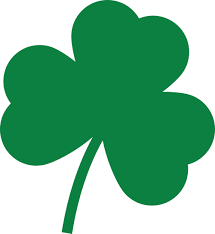 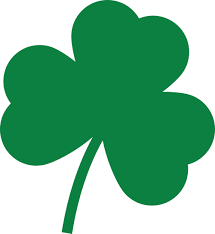 Carrickmacross St. Patrick’s Day Parade 2022Carrickmacross St. Patrick’s Day Parade takes place on Thursday 17th March and will depart from the Dundalk Road, Carrickmacross at 3.00pm.We would be delighted if your group or business will be available to join the Parade.  If you are interested in taking part, please return this form no later than 4th March, 2022, along with a few lines about your group that we will announce on your approach to the bandstand.  Alternatively, you can contact this office at 042 9661236 or by e-mail carrickmacross@monaghancoco.ie. We would ask you to please note, that in order to line up in an orderly fashion, you line up from the Dundalk Road direction.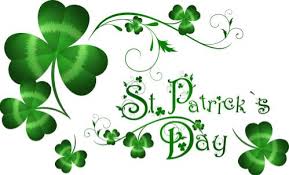 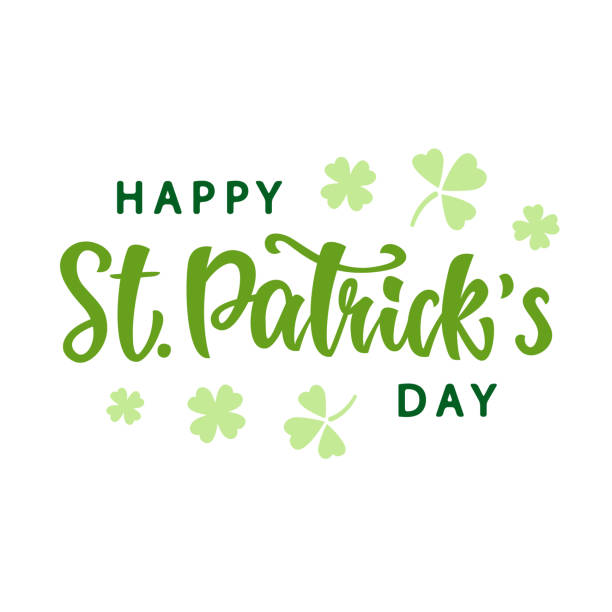 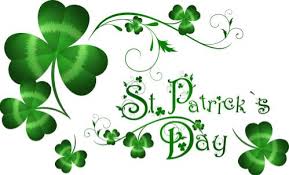 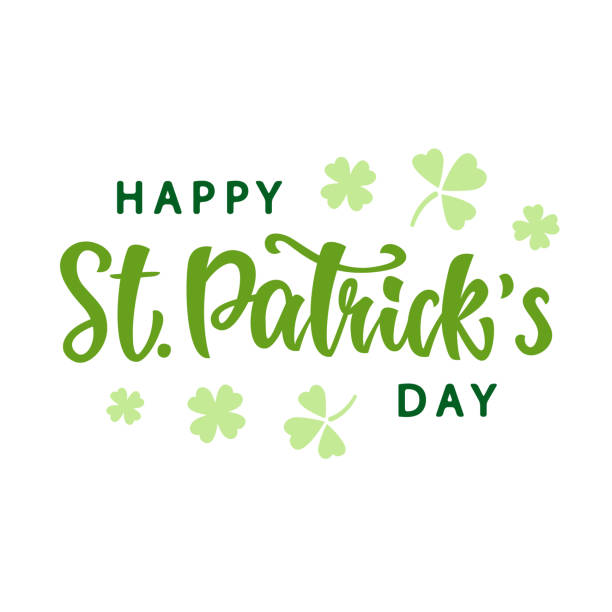 We look forward to hearing from you.					CARRICKMACROSS - CASTLEBLAYNEY MUNICIPAL DISTRICT COUNCIL		-------------------------------------------------------------------To the Carrickmacross/Castleblayney Municipal District Council:Yes, we would like to participate in the Carrickmacross St. Patrick’s Day Parade.______________________________________________	________________________________________(Print name of company/organisation)			Contact phone number______________________________________________	________________________________________Contact person						Email______________________________________________Vehicle Type (if any) and Number of VehiclesShould you wish to have anything announced regarding your group/float please note it below and we will gladly read it out as you approach the bandstand: ________________________________________________________________________________________________________________________________________________________________________________________________________________________________________________________________________________________________________________________________________________________________________